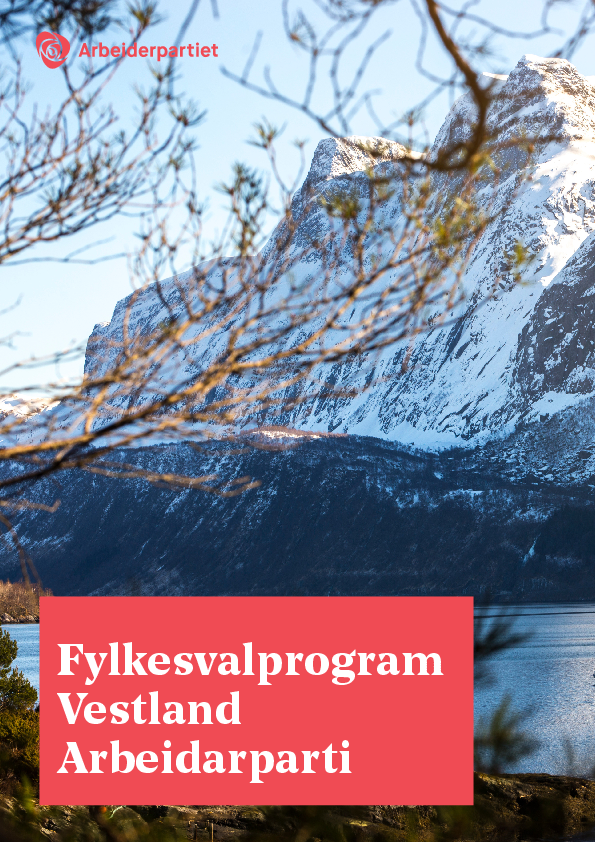 Sterkare samanDet nye Vestland fylke har ressursane, kompetansen, engasjementet og viljen som skal til for å skape verdiar og grunnlag for å leve innhaldsrike liv. Fylket vårt skal vere ein trygg og god plass for folk å bu. Det skal vere gode offentlege tenestetilbod i alle delar av fylket, trygge arbeidsplassar og eit velutbygd vegnett med gode kollektivtilbod. Arbeidarpartiet vil skape eit Vestland for alle. Mellom fjordar og fjell og på kysten finn du kommunar og tettstader, byar og bygder med innbyggarar som skal  arbeide saman om våre felles mål og utfordringar. Dei store utfordringane skal vi møte i fellesskap bygd på verdiane om fridom, likskap og solidaritet.Ungdommane våre er framtidas viktigaste ressurs. Arbeidarpartiet vil ha ein skule som sikrar at alle elevar fullfører utdanninga, og der alle elevar kjenner seg sett og høyrde. Vestland skal ha den beste skulen i landet, der alle elevar får den hjelpa dei treng for å møte nye utfordringar. Lokalsamfunnet er ramma for liva våre. Vi treng gode velferdsordningar og arbeidsplassar der folk bur. Vi skal ha trygge vegar og god kommunikasjon som knyter folk i fylket vårt saman. Saman skal vi skape gode oppvekstvilkår for barn og unge. Det skal vere godt å bu på Vestlandet, uansett alder, bakgrunn eller kor i regionen du bur. Alle skal med. Ingen skal kjenne seg utanfor eller gløymde, enten det er på jobb, i skulegarden eller i fritida. Fellesskapet gir større tryggleik, det blir fleire moglegheiter for den enkelte når vi stiller opp for kvarandre. Vi trur på sterke fellesskapsløysingar, likestilling og at vi får til meir saman enn kvar for oss.  Eit nyskapande fylkeVestland har ei lang kystlinje med eit stort havrom som har eit enormt potensiale for verdiskaping og utvikling av nye arbeidsplassar. Vi har eit kunnskapsrikt og nyskapande næringsliv. Verksemder innan verftsindustri, olje og gass, prosessindustri, fornybar energi, reiseliv, landbruk, fiske og oppdrett står for store deler av verdiskapinga i fylket vårt. Næringslivet må ha føreseielege rammer og vilkår for å sikre eksisterande arbeidsplassar og for å skape nye og berekraftige arbeidsplassar i framtida. Vestland skal vere leiande på forsking og utvikling, og skal velje grøn teknologi for å nå klimamål, og i arbeidet med å skape nye næringar.Klimaendringane krev innsats og tiltak lokalt, nasjonalt og internasjonalt. Vi opplever no konsekvensar av klimaendringane som flaum, ras og tørke. Denne utviklinga krev nye førebyggande tiltak og verkemiddel som kan medverke til ei berekraftig utvikling. Arbeidarpartiet skal satse på framtidas arbeidsplassar, samstundes som vi kuttar i klimagassutslepp. Vestland skal vere eit føregangsfylke på miljø- og klimatiltak, og legge til rette for den omstillinga som må skje hos den einskilde, i næringsliv og i offentlege verksemder.Bergen er med sine sterke fagmiljø innan viktige klynger for næringsliv, media, finans, forskings- og utviklingsmiljø, kulturliv og viktige offentlege institusjonar ein sterk nasjonal motor i det nye fylket. I godt samarbeid med kommunane, byane og tettstadene i alle delar av fylket har vi dei beste føresetnadene for å skape vekst og utvikling.  Vestland skal vere ein leiande industri- og teknologiregion. Industrien må bli grønare, smartare og meir nyskapande. Arbeidarpartiet vil styrke og vidareutvikle industrien i dei mange og viktige næringane som er lokalisert i fylket, og legge til rette for industrialisering innan nye område som helseteknologi. I samarbeid med nasjonale styresmakter, partane i arbeidslivet, forskings- og utdanningsinstitusjonar og industrien vil vi arbeide for å etablere nye arenaer for samhandling og forsking i det som er omtala som «Toppindustrisenter».Digitalisering og teknologiutvikling krev rask omstilling og nye framtidsretta etter- og vidareutdanningstilbod i alle deler av arbeidslivet. Vestland Arbeidarparti vil legge til rette for tett samarbeid mellom fylket, kommunar, næringsliv og utdanningsinstitusjonane for å kunne tilby gode desentraliserte utdanningstilbod. Vi vil ta initiativ til at fylket skal bli ein nasjonal pilot for ei etter- og vidareutdanningsreform. Arbeidarpartiet vil arbeide for å få overført fleire oppgåver frå staten til dei nye fylka. Det er også ei målsetting å bygge eit sterkare Vestland ved å invitere Rogaland med i det nye fylket.Klima og miljøKlimaendringane og miljøfarlege utslepp er vår tids største utfordring. Vi kjenner endringane på kroppen. Veret er villare og våtare enn før - med sterke stormar, flaum, store ras og tørke. I sentrale byområde som Bergen og andre tettstader er lufta til tider helseskadeleg for innbyggjarane. Gjennom måla i Paris-avtalen har Norge forplikta seg til å gjere betydelege kutt i utsleppa av klimagassar. Aktivitet og dagleg drift av Vestland fylke skal skje i tråd med krav om klimavennlege løysingar. Transportsektoren må gjennomføre store utsleppskutt gjennom elektrifisering og overgang til fornybart drivstoff. Derfor skal alle nye ferjer, hurtigbåtar og bussar vere klimavennlege. Transportbehova i kvardagen må dekkast gjennom eit godt kollektivtilbod og betre tilrettelegging for gåande og syklande. Sentrale og lokale styresmakter må samarbeide betre for å oppnå gode klimavennlege løysingar gjennom å samordna areal- og transportplanar slik ein har fått til i Bergen gjennom «Byvekstavtalen».Arbeidarpartiet vil vere ein pådrivar i arbeidet med å auke produksjonen av fornybare ressursar frå skog og jordbruk, samt betre bruk av råstoffa for å utnytte mogelegheitene som ligg i ein aktiv «bioøkonomi». Vestland skal vere eit føregangsfylke innan det som er kalla «sirkulærøkonomi», som inneber fornybarsatsing og berekraftig ressursbruk gjennom å redusere råvarebruk, avfall, utslepp og energiforbruk til eit minimum.Næringslivet og naturbaserte næringar innan landbruk, fiskeri og oppdrett må omstille seg i ei grønare retning i tett samarbeid med lokale og nasjonale styresmakter. Saman skal vi legge til rette for at Vestland og Norge når våre klimapolitiske målsettingar. Kampen mot klimaendringane handlar om å sjå løysingar framfor utfordringar. Eit grønt næringslivSterke fagmiljø leia av dyktige næringslivsleiarar og fagarbeidarar i samarbeid med framifrå forskingsmiljø har tatt ei leiarrolle i utviklinga av nye fornybare løysingar som elektriske ferjer og skip drivne av straum og LNG. Landbruk, fiskeri og havbruk er viktige fornybare næringar som skal vidareutvikle berekraftige løysingar. Våre store og tradisjonsrike næringar innan olje- og gassindustrien og prosessindustrien tar i bruk ny teknologi som kuttar utslepp av klimagassar og effektiviserer produksjonen. Vestland har ressursane, kompetansen og menneska som skal til for å gjennomføre det grøne skiftet. Regionen har sterke tradisjonar innan foredling av naturressursar, og lang erfaring i arbeidet med omstilling og fornying. Energiselskapa på Vestland er landets største produsentar av fornybar kraft og vil auke produksjonen og sikre tilgang av straum gjennom opprusting av linjenett. Equinor skal etablere anlegg for CO2-fangst i Øygarden i Hordaland og satsar på produksjon av hydrogen av naturgass. Arbeidarpartiet vil sikre at eigarskapet til kraftproduksjon og distribusjon framleis skal vere offentleg med sterk lokal forankring. Arbeidarpartiet skal føre ein politikk som legg til rette for å skape nye og grønare arbeidsplassar der ein gradvis omstiller Noreg til eit lågutsleppssamfunn. Industri basert på rein vasskraft er eit av Norges største fortrinn. Verdien av rein fornybar kraft vil være et stort konkurransefortrinn i åra framover.Naturmangfald og vernÅ forvalte naturen, ressursane og dyrelivet vi har, handlar om kva vi ønskjer å etterlate oss til komande generasjonar. Vestland har mange urørte naturområde med eit stort biologisk mangfald. Arbeidarpartiet vil verne om sårbare naturområde og sikre dyreliv og det biologiske mangfaldet. I konfliktar mellom vern og utbygging skal omsynet til miljø og artsmangfald blir ivaretatt på ein best mogleg måte, enten det gjeld land-, sjø- eller havområde. Dette vil krevje gjennomarbeidde nasjonale planar og styringsreiskap som varetar ulike omsyn. Arbeidarpartiet vil arbeide for at all framtidig utbygging av vind – og vasskraft må regulerast i ein overordna nasjonal plan. Havbruksnæringa må få kontroll på miljøutfordringane knytt til sjukdom og rømming, og det må reagerast strengt på brot på regelverket.Plast og mikroplast påverkar i stor grad økosystemet vårt og utgjer ein aukande fare for natur, menneskje og dyreliv. Vi har alle eit felles ansvar for å gjere noko med dette problemet. Arbeidarpartiet vil redusere bruken av plast i fylkeskommunen, men også etablere eit fond som gjev organisasjonar og grupper støtte til plastopprydding. Vestland Arbeidarparti vil:Ta i bruk eit klimabudsjett for fylkeskommunen.At nye køyretøy for offentleg bruk i størst mogleg grad skal vere nullutsleppskøyretøy.At fylkeskommunen ved framtidige anbod på kollektivtrafikk, ferjer og hurtigbåtar i Vestland skal krevje bruk av fornybar energi.Samarbeide med reiselivsnæringa om eit grønt skifte i det vestnorske reiselivet og fremje ei berekraftig næringsutvikling.At fylkeskommunen skal krevje bruk av fornybar energi i kollektivtrafikk, ferjer og hurtigbåtar.Etablere eit tett samarbeid mellom verksemdene i maritim sektor, verftsindustrien og forskings- og utviklingsmiljø for å vidareutvikle klimavenleg sjøtransport Bygge fleire sykkelfelt og utvide nettet av kollektivfelt på dei fylkeskommunale vegane.Vestland Arbeiderparti vil at vasskraftressursane skal forvaltast slik at det i framtida skal vere grunnlag for industriproduksjon i Norge.Stille krav om energismarte og miljøvenlege løysingar når ein skal bygge eller rehabilitere fylkeskommunale bygg. Etablere landstraumstilkopling for skip ved fleire hamneanlegg.Støtte produksjon og utvikling av hydrogen som drivstoff i køyretøy og skip. Støtte produksjon og bruk av biogass til transportsektoren.Arbeide for eit pilotprosjekt med el-fly på lufthamnene i kortbanenettet.Sikre at eigarskapet til energiselskap, kraftproduksjon og distribusjon skal vere offentleg og lokalt forankra.Legge til rette for at fornybare energiressursar vert nytta til vidare utvikling av norsk kraftforedlande industri.Arbeide for å oppgradere eksisterande vasskraftanlegg og linjenett for å redusere krafttap og sikre stabil tilgang på straum.Avslå søknader om bygging av kraftverk, inkludert småkraftverk, i verna vassdrag. Eit unntak kan vere flaumsikringstiltak. I andre vassdrag skal omsynet til naturmangfald og miljøvern vege tyngre enn ønskje om kraftutbygging.Arbeide for at regionen vår får tildelt fleire midlar frå staten for å drive flaum- og rassikring i utsette område. Utgreie kva moglegheiter som finst for å utnytte massar frå gruvedrift til samfunnsnyttige formål. Ha tilnærma full utnytting av ressursane i alle gruveprosjekt i regionen. Slik at man unngår deponering av avgangsmassar i fjord og sjø.Ikkje innvilge framtidige søknader om å deponere gruveavfall i sjø.Ikkje behandle søknader om nye vindmølleparkar til det er utarbeidd ein samla nasjonal plan for vind- og vasskraft. Legge særleg vekt på omsynet til naturmangfald og lokale ønskje om urørte friluftsområde ved handsaming av søknader om utbygging av vindkraft.Etablere eit fylkeskommunalt fond som skal bidra til opprydding av plast, redusere bruken av plast i fylkeskommunenStøtte forsking på alternative materiale som kan erstatte plast. Arbeide for reguleringar og lovverk som hindrar at plast kjem på avvege.Skule og opplæringVidaregåande opplæringArbeidarpartiet vil sikre ein sterk offentleg skule der alle har lik tilgang til gratis utdanning med høg kvalitet. Fellesskulen er ein viktig møteplass for barn og unge, og ambisjonen for nye Vestland fylke må vere å ha den beste vidaregåande skulen i landet. I det nye fylket må vi ta med oss det beste frå Hordaland og Sogn og fjordane i det vidare arbeidet med å byggje ein sterk offentleg fellesskule, og legge til rette for at alle skal kunne gjennomføre ei utdanning i den vidaregåande skulen.Arbeidarpartiet vil stanse veksten i dei private kommersielle skulane, og arbeide for at tildelte konsesjonar for privatskuledrift ikkje skal vere evigvarande. Bergen og Hordaland har høgast del privatskuleplassar i heile landet. For kvar krone som vert løyvd til ein privatskule blir det mindre ressursar til den offentlege fellesskulen der dei fleste elevane går. Dette utfordrar gratisprinsippet vi har for utdanning i Norge, og svekkar veljarane sin innverknad på utdanningstilbodet i den vidaregåande skulen i Vestland fylke. Elevmedverknad, elevdemokrati og dei unge sitt aktive engasjement er ein styrke for lokalsamfunn og storsamfunn. Med sitt unike perspektiv og pågangsmot bidrar unge menneskje til å endre samfunnet til det betre. Vi skal ha som mål at ungdommar vert inkludert i viktige avgjersler og opplever å bli høyrt, enten det er i skulen eller i samfunnet elles. Inkluderande læringsmiljøDet skal det vere trygt og motiverande å gå på skulen. Godt kvalifiserte lærarar, moderne bygg med universell tilgjengelegheit og oppdatert undervisningsmateriell er viktige føresetnader for å skapa trivsel og motivasjon for elevar og tilsette. Arbeidarpartiet har høg tillit til lærarane, og det er viktig at dei får tid og rom til å vere lærarar. Derfor vil vi fjerne krav om unaudsynt rapportering og andre tidstjuvar i arbeidstida, og sikre at fleire lærarar får høve til vidare- og etterutdanning.For å sikre at lærarane har tilstrekkeleg tid til undervisning og til den einskilde elev, må det i tillegg vera gode tilbod om helsehjelp, skulepsykolog og andre støttefunksjonar som førebyggjer mobbing og trakassering. Arbeidarpartiet vil ha inn fleire yrkesgrupper på skulane, som miljøterapeutar, spesialpedagogar, skulepsykologar og fleire helsesjukepleiarar. Slik vil ein òg kunne motverke fråfall i skulen. Alle elevar har rett på eit mobbefritt skulemiljø. Kompetanse blant dei tilsette om korleis ein handterer denne type saker er viktig for at alle elevar skal få ivaretatt sine rettigheiter. Ei stor utfordring i dag er at mange av dei som opplever mobbing ikkje seier frå. Derfor må ein sørge for at elevane har gode varslingskanalar.Arbeidarpartiet vil også gjennomføre andre tiltak for at fleire elevar skal lukkast på skulen. Vi vil innføre gratis skulefrukost for alle elevar i den vidaregåande skulen. Dette er ein god start på dagen, og eit fellesmåltid vil inkludere alle elevar. Arbeidarpartiet vil etablere ei forsøksordning på enkelte skular, der ein til dømes undersøkjer om det å starte ein time seinare på morgonen vil auke talet på elevar som fullfører vidaregåande utdanning. I tillegg vil Arbeidarpartiet vurdere tiltak som betre kan sikre ein god kjønnsmessig balanse i rekrutteringa til dei ulike utdanningstilboda og lærefaga. Vi ønskjer også ei betre oppfølging av hybelbuarane våre. Det er viktig for den enkelte ungdom og for foreldre å skape tryggleik for busituasjon og fritid når ein bur borte frå heimen. Fleire fagarbeidararNæringslivet og offentleg sektor etterspør fleire fagarbeidarar. Den vidaregåande skulen må legge til rette for å møte denne utfordringa. Det må satsast meir på yrkesfaglege studieretningar, og alle som ønskjer seg ein læreplass må få eit tilbod. Dersom vi skal klare å utdanne tilstrekkeleg med kvalifiserte fagarbeidarar for å stette behova, så må både det private næringslivet og offentleg sektor opprette langt fleire læreplassar i framtida. Arbeidarpartiet vil samarbeide med verksemder i privat og offentleg sektor om ein læreplassgaranti for alle elevar som vèl yrkesfag i den vidaregåande skulen. Saman med kommunane skal Arbeidarpartiet arbeide for å nå målet om minst to lærlingar per 1000 innbyggarar per år. Lærlingar skal bli møtte med høg kvalitet i opplæringa og trygge løns- og arbeidsvilkår. For å styrke den yrkesfaglege utdanninga treng vi eit yrkesfagløft i nært samarbeid med nasjonale styresmakter og partane i arbeidslivet. Opplæringsmateriellet på dei yrkesfaglege utdanningsprogramma må oppgraderast, og det må prøvast ut samarbeidsmodellar med næringslivet der ein kan nytte moderne utstyr i bedriftene til opplæring av elevane. Elevane skal vere best mogleg førebudde på dei krava dei vil møte som lærlingar ute i verksemdene.  Arbeidarpartiet vil også styrkje den praktiske skulesekken, der elevane får møte arbeidslivet og gjere praktiske oppgåver i eit arbeidsfellesskap allereie frå grunnskulen. Praksisopphald i løpet av skulegangen er også viktig for å skaffe fleire elevar ein læreplass. Derfor vil vi legge til rette for at meir av den praktiske utdanninga vert gjeve i lokale verksemder. Arbeidarpartiet har som mål at vi skal utdanne dei beste fagarbeidarane i landet for å møte utviklinga og behova i arbeidslivet. Derfor er det viktig å utvikle gode føreseielege planar for kompetansebehova i arbeids- og næringsliv, og sikre at desse vert grunnlaget for kva studieretningar og fagleg innhald som skal prioriterast.FagskulefylketNæringslivet og offentleg sektor har eit stort behov for fagarbeidarar som har høgare yrkesfagleg utdanning gjennom fagskulestudier. Vestland fylke er det største fagskulefylket i landet, med dyktige tilsette og høg kvalitet i utdanningstilboda. I åra som kjem skal vi ha ambisjonar om å tiltrekke oss enda fleire studentar frå andre fylke enn det vi gjer i dag. Arbeidarpartiet vil sikre Fagskulen tilstrekkelege ressursar til å vidareutvikle studietilboda og til å kunne tilby nye studieretningar. Tett dialog og samarbeid med lokalt nærings- og arbeidsliv er heilt avgjerande  for å sikre at Fagskulen kan levere topp kvalifisert arbeidskraft  i heile regionen. Fagskulen må i større grad tilby desentraliserte og nettbaserte studietilbod til verksemder og fagarbeidarar som ønskjer det. Tilboda må vere modulbaserte, slik at utdanningsløpet kan tilpassast arbeid og familieliv. Arbeidarpartiet vil arbeide for at det vert oppretta langt fleire studieplassar på nasjonal basis, slik at tilbodet regionalt kan styrkjast. Det statlege tilskotet til Fagskulen må aukast, slik at det også dekker kostnader til investeringar i bygningar og til moderne utstyrs- og undervisningsmateriell.   Kompetanse for framtida Auka konkurranse og krav til effektivisering i offentleg og privat sektor set nye krav til kompetanse og omstillingsevne. Det grøne skiftet, digitalisering og robotisering av arbeidsoppgåver er eksempel på sterke drivkrefter i samfunnsutviklinga, som krev ny kunnskap. Den vidaregåande skulen og høgare utdanningsinstitusjonar må ligge i framkant av denne utviklinga, og det må derfor leggast til rette for omfattande etter – og vidareutdanning av arbeidstakarar og leiarar i alle bransjar. Vestland Arbeiderparti vil ta initiativ til å etablere eit kompetansesenter for etter- og vidareutdanning i eit nært samarbeid mellom vidaregåande skule og vaksenopplæringa, fagskulen, Høgskulen på Vestlandet, Universitet i Bergen og næringslivet. Det skal utviklast skreddarsydde tilbod til industrien, offentleg sektor og ulike typar næringsverksemder. Kompetansesenteret skal ha desentraliserte kunnskapssenter i alle delar av fylket, der ein koplar etter- og vidareutdanningstilbod innan alle nivå frå vidaregåande utdanning til fagskule, høgskule og universitet. Vestland Arbeidarparti vil:At alle elevar skal lukkast med å fullføre vidaregåande opplæring.Innføre inntaksregionar i fylket og sikre at alle elevar får rett til å gå på nærskulen sin dersom dei ønskjer det.Sikre eit godt vidaregåande utdanningstilbod i heile det nye fylket, og halde fast på ein desentralisert skulestruktur. Arbeide for å nå målet om to lærlingar per 1000 innbyggar per år saman med kommunane.Sikre gode økonomiske rammer for skulane og seie nei til stykkprisfinansiering. Innføre reisetidsgarant og sikre at alle elevar som går på studiespesialiserande program får rett til å fullføre skuleløpet på den offentlege skulen dei har begynt på. Innføre gratis skulefrukost på alle vidaregåande skular.At elevar som er i ferd med å falle frå skal ha rett til sosialpedagogisk oppfølging.Styrke elev-, lærling- og mobbeombodet. Styrke rådgjevingstenesta i den vidaregåande skulen, blant anna gjennom etterutdanning for dei tilsette, kompetanseutvikling, betre kartleggingsverktøy og samarbeid med arbeidsliv og karrieresenter.Forsøke seinare skulestart på utvalde skular for å motverke fråfall.Ha meir praktisk undervisning og sikre tettare oppfølging av elevar med motivasjons- og lærevanskar. Alternative skuleløp skal drøftast med elevar og føresette for denne elevgruppa.Sikre god dekning av skulepsykologar, miljøkoordinatorar, spesialpedagogar og helsesjukepleiarar.Styrke Den praktiske skulesekken og betre samarbeidet mellom grunnskule og vidaregåande skule. Legge til rette for å auke elevar og lærarar sin digitale kompetanse ved å sikre ressursar til e-pedagogar ved dei vidaregåande skulane.Oppgradere digitale læringsverktøy og sikre at dei er tilgjengelege i begge målformer.Seie nei til etablering av nye kommersielle privatskular og utviding av dei eksisterande, og sikre at konsesjonane til kommersielle privatskular ikkje skal vera evigvarande.Fjerne den offentlege støtta til kommersielle privatskular. Ruste opp dei vidaregåande skulane til tidsriktig bygningsmessig standard og teknisk infrastruktur.Stille krav om fast tilsette og faglært arbeidskraft ved alle fylkeskommunale innkjøp og anbod.Styrke utdanningstilboda ved fagskulane, og legge til rette for fleksible løysingar der utdanninga kan gjennomførast desentralisert i tilpassa modular.Utvikle nye studietilbod ved fagskulane i tett dialog med arbeidslivet. Sikre at elevrabattar også gjeld studentar ved fagskulen, og at det vert lagt til rette for medlemskap i Studentsamskipnaden. Styrke samarbeidet mellom vidaregåande opplæring, Fagskulen, Universitetet og Høgskulen.Utvikle gode planar for kompetansebygging som sikrar god tilgang på kvalifisert arbeidskraft.Styrke tilbodet om etter- og vidareutdanning for alle yrkesgrupper i nært samarbeid med partane i arbeidslivet og vaksenopplæringsorganisasjonane/studieforbunda.Styrke samarbeidet mellom dei vidaregåande skulane  og «Ungt entreprenørskap».Arbeide for at tidsgrensa for bortebuarstipend vert endra frå tre til to timar, og sørge for god oppfølging av dei som bur på hybel, til dømes gjennom bruk av miljøkoordinatorar.At dei vidaregåande skulane skal vere opne for politiske ungdoms- og interesseorganisasjonar.Sikre tilstrekkelege økomiske rammer til politiske ungdomsorganisasjonar.Ta initiativ til eit kompetansesenter som eit nasjonalt pilotprosjekt for etter- og vidareutdanning med desentraliserte kunnskapsparkar. Næring og arbeid i VestlandVi må skape for å kunne dele. For Arbeidarpartiet er arbeid til alle jobb nummer éin. Høg sysselsetting og eit organisert arbeidsliv er ein føresetnad for eit samfunn med små inntektsskilnader, og legg grunnlaget for finansieringa av vår felles velferd. Vestland  har store naturressursar og sterke næringar innan fornybar kraftproduksjon, olje og gass, verfts- og leverandørindustri, prosessindustri, kystnæringar tufta på fiskeri, maritim og marin verksemd, reiseliv, landbruk og næringsmiddelindustri. Vi har eit godt utbygd handels- og servicetilbod, og ein veksande bygg- og anleggssektor. Regionen har ein sterk og velutvikla offentleg sektor med høgt spesialiserte tenester innan helse, utdanning, forsking og utvikling. Det er leiande fagmiljø innan bank og finans, og den nye medieklynga i Bergen har skapt store positive ringverknader innan medie-, kultur- og utdanningssektoren.Omstilling og utviklingMange av verksemdene i privat sektor konkurrerer i ein internasjonal marknad og må drive kontinuerleg omstilling og utvikling for å vere konkurransedyktige. Dersom næringslivet skal lukkast, må Vestland fylke legge til rette med moderne infrastruktur. Samferdsleårene må vere trygge og effektive både på sjø og land. Vi må ha ei effektiv jarnbane og eit velutvikla flytilbod. Det må vere god tilgang på høghastighets breiband, fornybar kraft og eit stabilt straumnett med lik nettleige i distrikt og by. Det offentlege utdannings- og tenestetilbodet skal vere av beste kvalitet.Fylkeskommunen får eit utvida ansvar for det regionale verkemiddelapparatet som kan gje støtte og lån til nyskaping, etablerarverksemd, forsking og utvikling. Dette er viktige ordningar som skal medverke til å etablere nye bedrifter og fleire arbeidsplassar over heile fylket. Dei nasjonale kompetansesentra – NCEa, som mellom anna er lokalisert i Bergen, Øygarden, Stord, Årdal og Florø, må vidareutviklast, og det må etablerast gode samarbeidsløysingar med lokale inkubatorar og næringshagar.Det grøne skiftet og krav om kutt i klimautslepp krev nye løysingar. Næringslivet i vår region har synt at dei på mange område er verdsleiande og evnar å utvikle ny teknologi som kan møte framtidas utfordringar. Arbeidarpartiet vil arbeide for å sikre god tilgang på risikovillig kapital til etablering av nye verksemder og til utvikling av ny teknologi og nye produkt. Vi ønskjer gode samarbeidsløysingar med statlege og private låne- og finansinstitusjonar i dette arbeidet.Industri for framtidaVestland har sterke og tradisjonsrike industriverksemder innan prosessindustri, maritim sektor, verfts- og offshore, olje og gass, fornybar energi, næringsmiddel, fiskeri og oppdrett, bygg og anlegg. Industrien er berebjelken i mange lokalsamfunn. Industrien er alltid i omstilling. Det digitale skiftet er ikkje nytt, sjølv om det går raskare no enn før. Norske industribedrifter har automatisert og effektivisert i over hundre år, og gjer det framleis. Høg produktivitet er avgjerande for konkurranseevna i eit land som Norge, med eit høgt kostnadsnivå og høg levestandard. Vestland Arbeidarparti vil styrke føresetnadane for vekst i industrien gjennom tett samarbeid om utdanning, forsking og utvikling. Industrien må ha føreseielege rammevilkår og derfor er det avgjerande med tett dialog mellom eigarar, tilsette, finansinstitusjonar, kommune, fylke og stat. Eit seriøst arbeidsliv for alleArbeidslivet er i kontinuerleg endring og omstilling. Arbeidarpartiet vil ha eit seriøst og velorganisert arbeidsliv med sterke fagforeiningar, og der samarbeid og dialog mellom leiing og tilsette er forankra gjennom tariffavtalar. Krav om effektivisering og omstilling medfører eit stadig aukande press i arbeidslivet. Arbeidarpartiet vil at hovudregelen skal vere faste stillingar, slik at fleire kan leve trygge og frie liv. Vi vil avgrense bruken av vikarbyrå og innleige av arbeidskraft i privat og offentleg sektor.  Kampen mot sosial dumping og arbeidslivskriminalitet er heilt avgjerande for å sikre tilsette eit godt og helsefremjande arbeidsmiljø med rettferdige løns- og arbeidsvilkår. Arbeidstakarane sin rettar i lov- og avtaleverk må styrkast, og i kampen for eit meir seriøst arbeidsliv er det avgjerande med eit forpliktande samarbeid mellom styresmaktene og partane i arbeidslivet. Arbeidarpartiet vil satse meir på forsking og utvikling gjennom tettare samarbeid mellom forskingsinstitusjonar, Innovasjon Norge, utdanningsinstitusjonar, offentleg sektor og næringslivet. Vi vil syte for at nye oppgåver vert overført frå staten til fylka, saman med auka ressursar som sikrar at fylket kan løyse nye oppgåver på ein god måte. Næringsliv og offentleg sektor treng god tilgang på kvalifisert arbeidskraft som fagarbeidarar og ungdom med høgare utdanning. Den vidaregåande skulen skal gi elevane eit godt grunnlag for utdanning til fagbrev og til vidare utdanning på fagskule, høgskule og universitet. Auka krav til innovasjon og teknologisk utvikling skaper nye behov for etter- og vidareutdanning. På framtidas arbeidsplassar vil fagarbeidaren, ingeniøren og forskaren arbeide side om side.LandbrukVi treng eit sterkt vestlandslandbruk som produserer trygg og god mat. Dette er viktig for mattryggleik, sjølvberging og berekraft. Landbruket gir arbeidsplassar i heile fylket og er grunnlag for ei rekke arbeidsplassar i næringsmiddelindustrien i distrikta. Frukt- og bærdyrking vil vere eit satsingsområde for vår region fordi vi blir rekna for å vere Norges frukthage. Vestlandskogbruket er viktig for lokal verdiskaping og det grøne skiftet. Vestlandsbonden bidreg til at kulturlandskapet vert halde ved like, slik at reiselivsnæringa og andre kan nyte godt av opne og grøne landskap, også i framtida. Arbeidarpartiet vil sikre vestlandsbonden gode rammevilkår og legge til rette for nye samarbeidsformer som kan sikre rekruttering og optimisme i næringa.ReiselivNaturen og fjordane er eineståande, og gjev grunnlag for eit rikt tilbod av opplevingar. I tillegg er fjordane våre kåra til eitt av verdas beste reisemål. Reiselivsnæringa er samstundes ei av dei raskast veksande næringane. Vestland fylke med sin naturgjevne føresetnader har gode mogelegheiter for å ta sin del av den internasjonale veksten, men berekraft og heilårs arbeidsplassar er ein føresetnad for vekst. Reiselivsnæringa er ei viktig distriktsnæring som har eit stort potensial for å skape verdiar og arbeidsplassar i heile fylket.HavnæringaVestland har gode føresetnader for å skape nye arbeidsplassar og ny verdiskaping med utgangspunkt i havet. Vi har store naturressursar, nasjonale forskingsinstitusjonar med  brei kompetanse og lang erfaring innan havnæringane. Arbeidarpartiet  vil vidareutvikle fagmiljøa og bygge vidare på dette konkurransefortrinnet, og i samarbeid med næringslivet utvide satsinga på havet til å skape nye arbeidsplassar innan område som til dømes studiet av havstraumar, handtering av plastforureining og nye miljøtiltak. Sjømatnæringa bidreg i dag til både sysselsetting, verdiskaping og matproduksjon. Potensialet innan sjømatproduksjon er stort, og Vestland Arbeidarparti vil arbeide for at vidareutvikling av næringa skjer på ein berekraftig måte.Arbeidarpartiet vil styrke og vidareutvikle Havforskingsinstituttet og Fiskeridirektoratet sine ansvarsområde, og medverke i arbeidet med ny samlokalisering av aktivitetane i Bergen. Dette er nasjonale og internasjonale fagmiljø som får ei særskilt rolle i framtidas utvikling av sjø- og havrommet. Samarbeidet med og utviklinga av Akvariet som visningssenter vert viktig for å stadfeste og styrke Bergen og Vestland si rolle som nasjonalt og internasjonalt senter for havforsking i framtida. Desse institusjonane sine desentraliserte aktivitetar i Vestland er viktige lokale kompetansemiljø som må vidareutviklast.Regionen har store verksemder med mange tilsette innan fiskeria. Det er ei målsetting å legge til rette for at fangsten vert landa og foredla lokalt. Fylket må sikre god infrastruktur for næringa dette gjeld, både transportkorridorar og tilstrekkeleg kaiareal. Fiskerifaglege og maritime utdanningstilbod må styrkjast. Planlagde investeringar i lokale fiskerihamner på Bømlo og i Kalvåg må framskundast og få oppstart så snart råd er. Fylkeskommunen som arbeidsgjevar og lærebedriftDei tilsette i fylkeskommunen skal oppleve å bli møtt av ein seriøs og inkluderande arbeidsgjevar. Arbeidarpartiet har ei grunnleggande tru på at alle arbeidsplassar vert drivne best når dei tilsette vert høyrde og har høve til å medverke i viktige prosessar. Arbeidarpartiet vil styrke samarbeidet med tilsette og fagorganisasjonar på alle nivå. Vestland fylkeskommune skal ha ein heiltidskultur og som hovudregel berre lyse ut heile, faste stillingar.   Arbeidarpartiet seier nei til konkurranseutsetting av fylkeskommunale tenester. Fylkeskommunen har ansvar for fagopplæringa, og må stå fram som ei opplæringsverksemd med mange lærlingar i eigen organisasjon. Arbeidarpartiet vil auke talet på lærlingar i fylkeskommunen. Vestland fylkeskommune vil være ein aktiv pådrivar for å sikre menneske med nedsett funksjonsevne deltaking i arbeidslivetRegional utviklingArbeidarpartiet vil at fylket skal styrke rolla som samfunnsutviklar. Å skape sterke regionar er viktig, òg for å kunne utvikle heile fylket og ta ut det store potensialet vi har innan næringsutvikling i eksisterande og nye næringar. Ein styrka fylkeskommune som rår over fleire verktøy vil vere betre i stand til å vere ein aktiv medspelar i utviklinga av eit næringsliv i rask endring. Ein desentralisert utdanningsstruktur og regionalt verkemiddelapparat vil gjere innovasjon, fornying og kunnskapsbygging lettare. Regionreforma opnar for at fleire statlege oppgåver og arbeidsplassar blir flytta til Vestland. Arbeidarpartiet meiner at arbeidsplassar knytt til nye oppgåver og utflytting av statlege arbeidsplassane skal bli fordelt til heile fylket. Vi skal sikre tett samarbeid mellom nasjonale og regionale kompetansesenter, næringshagar og inkubatorar. Vestland Arbeidarparti vil:Stimulere til og støtte tettare kontakt mellom industri, skuleverk og høgare utdannings- og forskingsinstitusjonar.Støtte fleire næringsklynger og innovasjonssystem, både små og store. Medverke til at bedriftene vert stimulert til meir langsiktig satsing på kompetanseutvikling gjennom lett tilgjengelige, rimelege og godt tilpassa tilbod om etter- og videreutdanning av sine tilsette.  Styrke regional forskingsaktivitet med prioritet til program som koplar det fremste av internasjonal forskning med industriverksemdene sin erfaringsbaserte kompetanse  Støtte sentra der industrien og opplæringsinstitusjonar kan drive felles opplæring, dele erfaringar og få til betre utnytting og kostnadsdeling ved investeringar i moderne høgteknologisk utstyr. Medverke til å byggje ut ein infrastruktur for kompetanseutvikling og ein kultur for kompetansedeling.Vidareføre CO2-kompensasjonsordninga etter 2020 med minst 75 prosent kompensasjon. Dette er viktig for å sikre norske arbeidsplassar, og sørge for at industri ikkje vert flytta til land med mindre stram klimapolitikk.Ta initiativ til å etablere eit «Toppindustrisenter» i samarbeid med industrien, staten, partane i arbeidslivet og utdannings- og forskingsmiljøa.Legge til rette for heilårs reiseliv i heile fylket, og styrke verdiskapinga i næringa.Vidareføre tilskot til og satsing på Fjord Norge og regionale destinasjonsselskap.Ha eit sterkare samarbeid mellom skule, næringsliv og universitet/høgskule om utdanning og forsking.Sikre offentleg og lokalt eigarskap over energiproduksjon og viktige naturressursar.Styrke regional utvikling og næringsklynger med kompetanse og ressursar til å skape vekst i arbeidsplassar og kompetansebygging.Arbeide for å sikre vestlandsbonden gode rammevilkår og legge til rette for nye samarbeidsformer som kan sikre rekruttering og optimisme i næringa.Arbeide for ei lik nettleige i heile landet og sikre meir rettferdige straumkostnader for både næringsliv og private bustader.Ligge heilt i front på å stille seriøsitetskrav ved alle offentlege innkjøp og anbod, til dømes krav om lærlingar, fast tilsette og faglært arbeidskraft.Sikre at alle offentlege innkjøp av varer og tenester blir innretta slik at det ikkje skal vere mogleg å drive med sosial dumping, arbeidsmiljø- og økonomisk kriminalitet, eller anna uetisk forretningsdrift.Utgreie moglegheitene for å innføre parlamentarisme som styreform i Vestland fylkeskommune. Arbeide for at alle tilsette i fylkeskommunen får tilbod om heiltidsstillingar, og sikre bruk av lærlingar i alle fylkeskommunale prosjekt og anbod. Auke talet på lærlingar i fylkeskommunen.Byggje ut lokale fiskerihamner på Bømlo og i Kalvåg.Helse og aktivitetstilbodGode helsetenesterGod helse er ein føresetnad for å kunne leve innhaldsrike liv og medverke i fellesskapen på arbeidsplassen og i fritida. Arbeidarpartiet er garantisten for eit godt og utbygd offentleg helsetilbod som er tilgjengeleg for alle, uavhengig av økonomi og bustadkommune. Vi skal ha eit godt sjukehustilbod i alle delar av fylket, og folk skal vere trygge på at dei får den hjelpa dei treng i tide. Grunnlaget for god helse startar tidleg i livet. Arbeidarpartiet vil auke innsatsen for å legge til rette for eit rikt aktivitets- og idrettstilbod, turløyper og friluftsareal. Vi vil ha varierte idretts- og kulturarenaer som er tilgjengelege for innbyggarane i alle kommunar.Ingen barn og unge skal møte ei stengd dør den dagen dei treng nokon å prate med. Arbeidarpartiet vil styrke fokuset på psykisk helse for barn og ungdom, mellom anna ved å utvide helsetilbodet i vidaregåande skule, tilsette fleire skulepsykologar og samarbeide med kommunane. Mobbing er eit aukande problem blant elevar i Norge, og mange unge kjenner seg einsame eller mobba enten i skulegarden eller på nettet. Derfor meiner vi at det er viktig å styrke mobbeombodet si rolle for å sikre tryggleiken til elevane.Tannhelsa er ein vesentleg del av folkehelsearbeidet, og spelar ei stor rolle for livskvaliteten til folk. Det er derfor viktig å sikre det offentlege tannhelsetilbodet og gje alle eit godt tilbod i alle delar av fylket. Vi vil sikre at løysingane kjem sårbare grupper og folk flest til gode. Arbeidarpartiet meiner det er viktig å starte med dei som treng det mest, og vil prioritere gratis eller billegare tannbehandling til sårbare grupper.Idrett, friluftsliv og folkehelseFysisk aktivitet, idrett og friluftsliv er viktig for at fleire skal kunne leve gode liv. Vestland Arbeidarparti meiner at idretten skal vere meir tilgjengeleg for alle. Barn, unge og personar med særskilde behov skal få eit variert tilbod gjennom idretten. Unge, lovande idrettsutøvarar og toppidrettsutøvarar skal få utvikle seg. Idretten skaper aktivitet og engasjement, og er ein inkluderande møteplass mellom folk. Det skal vere låg terskel for å delta i idretten. Derfor ønskjer vi å utvide opningstidene på hallar og andre idrettsanlegg, slik at fleire kan ta dei i bruk. Vi vil òg utvide opningstidene til å gjelde i feriar, slik at barn og unge som ikkje drar på ferie har eit tilbod. Vestland har gode føresetnader for eit aktivt friluftsliv i ein makelaus natur frå fjord til fonn. Tilrettelegging av denne arenaen må vere eit prioritert område. Merking av turstiar og tilrettelegging for å kunne ta seg fram i naturen er viktig både for lokalbefolkninga, folkehelsa og reiselivet.Vestland Arbeidarparti vil:Tilsette fleire helsesjukepleiarar og skulepsykologar, slik at fylket oppfyller helsedirektoratet si tilråding om tal på helsesjukepleiarar per elev.Sikre at prisane for offentleg tannbehandling ikkje aukar meir enn den alminnelege prisveksten. Utvikle nettløysingar som gjer det enklare for elevane å bestille time hos helsesjukepleiar Bidra til å skape ei E-helseteneste slik at elevane kan søke råd digitalt.Legge til rette for meir fysisk aktivitet for alle ved å satse på gratis utleige av idrettsanlegg, hallar og fleirbrukssalar for aktivitetar der deltakarane er under 20 år. Støtte opp om idrettsorganisasjonane og deira innsats for barn og unge, samt vidareutvikle støtta til mangfaldet av frivillige lag og organisasjonar. Legge til rette for fleire møteplassar i lokalsamfunna våre.Bygge ut gang- og sykkelvegar i tettstader, og særleg prioritere område der barn og unge ferdast mykje.Ta særlege grep for å sikre universell tilgjengelegheit i alle fylkeskommunale bygg og tenester.Vidareføre og styrke idrettscampus-prosjekta i heile fylketLegge til rette for og støtte opp om store idrettsarrangement i fylket.Ha folkehelsetenking og førebygging inn i all samfunnsplanlegging.Legge til rette for tilgang til friluftsområde i tilknyting til alle tettstader.Styrke ordninga med mobbeombod og oppfølging av mobbing.Sikre god tilgang på offentleg tannhelsetilbod i heile fylket.Sikre allemannsretten.Samferdsle og infrastrukturArbeidarpartiet vil sørge for at heile Vestland skal vere eit attraktivt fylke med framtidsretta og berekraftige transportløysingar både for folk og næringsliv. Noreg har i Paris-avtalen forplikta seg til å kutte klimagassutsleppa med 40% innan 2030. For å nå måla må vi kutte i utsleppa frå transport. Derfor skal vi ha eit kollektivtilbod som er eit reelt alternativ til privatbilisme. Då må vi ha eit kollektivtilbod som er brukarvenleg, driven av fornybar energi og til ein rimeleg pris. Veg- og samferdslenettetVestland må ha eit veg- og samferdslenett som er trygt og knyter kommunane og fylket saman på ein god måte, og vi må ha effektive transportkorridorar mot resten av landet. Derfor vil Arbeidarpartiet ruste opp fylkesvegane og satse på rassikring, tunnelsikring og opprusting av fylkesvegane. Vi må ha trygge og effektive stamvegar som er kopla saman med moderne riks-, fylkes- og lokalvegar. Dette vil legge grunnlaget for verdiskaping og busetting i heile fylket. Trygge og effektive vegar er ein viktig nøkkelfaktor for å sikre busetnad og næringsutvikling i heile fylket. Derfor vil Arbeidarpartiet prioritere vedlikehald, vegstandard og punktutbetring av vegane. Vi skal prioritere å sikre utrygge vegstrekningar med ras -og tunnelsikring. Uansett kor du bur skal kollektivtransport vere eit alternativ, med rimelege prisar og eit godt rutetilbod på hurtigbåtar, ekspressbussar og lokalruter. Det skal lønne seg å ta gode klimaval. Arbeidarpartiet meiner at det er viktig at folk i heile fylket skal få moglegheit til å bruke elbil eller andre typar nullutsleppsbilar. Derfor vil vi satse på utbygging av nye ladestasjonar og fyllestasjonar.Kollektivtrafikk og byplanleggingI storbyområda vil vi prioritere kollektivtrafikken og smartare byplanlegging for å redusere transportbehovet. Byar og tettstader i vekst må ha ei utvikling for framtida. Derfor meiner Arbeidarpartiet at vi skal halde fram med satsinga på fleire avgangar på buss, båt, og utbygging av bybane til Fyllingsdalen og Åsane. Vi skal auke rutekapasiteten, ha hyppigare avgangar og innfartsparkering ved store kollektivknutepunkt. Det skal vere eit reelt alternativ å velje buss, båt og bane framfor bil, også i ein travel kvardag. Derfor vil Arbeidarpartiet innføre ein rushtidsrabatt på pendlarreiser i storbyområda, til og frå jobb og skule. Tilrettelegging for syklistar og gåande må bli ei satsing i åra som kjem. Bysykkelordninga og sykkelbruk generelt må sjåast i samanheng med kollektivsystemet.   Grønare transportløysingar på sjøArbeidarpartiet meiner at sjøen er ei viktig ferdselsåre både for person- og næringstransport. Ferjene er ein viktig del av vegnettet i fylket vårt. Tilbodet skal vere klimavenleg, rimeleg og ha hyppige avgangar som kan tene innbyggarar og næringsliv på ein best mogleg måte. Staten må auke tilskotet til ferjedrift slik at kostnadsveksten i dei nye ferjeanboda vert fullt ut kompensert. Vidare vil Arbeidarpartiet legge til rette for å flytte meir godstrafikk frå veg til sjø og bane, samstundes som vi vil arbeide for å vidareutvikle «det blå kollektivfeltet» gjennom å styrke dagens nettverk av hurtigbåtar i fylket. Utbygging av breibandTilgang på breiband av høg kvalitet er viktig for folk sin kvardag, for næringslivet og for offentleg tenesteyting. Mangel på tilgang fører til eit digitalt klasseskilje, men kan også føre til at bedrifter og næringar ikkje får utvikle seg grunna manglande tilgang til  moderne kommunikasjonskanalar. Arbeidarpartiet meiner at breibandutbygginga må intensiverast i heile Norge, og at digital infrastruktur må likestillast med annan infrastruktur som t.d. kraftforsyning.Kortbanenettet for flyKortbanenettet er ein viktig og nødvendig del av kollektivtilboda i distrikta. Arbeidarpartiet vil arbeide for at kortbanenettet skal ha eit godt og framtidsretta flytilbod.FiskerihamnerArbeidarpartiet vil sikre opprusting og utvikling av fiskerihamner, og at dei planlagde investeringane i nye fiskerihamner på Bømlo og i Kalvåg vert gjennomført. Fylket skal legge til rette for samarbeid med kommunane som hamneeigarar om drift og vedlikehald av fiskerihamnene. Vestland Arbeidarparti vil:Stille krav til miljøvenleg drift av bussar, sjø- og flytransport, samt fornye ferjer og hurtigbåtar i heile fylket.At det skal stillast krav om elektrifisering for bussane i Bergen sentrum. Styrke ruteutviklinga i kollektivtilbodet, inkludert økt frekvens og kapasitet på bybana.Halde fram med utbygging av bybana til Åsane og Fyllingsdalen.Innføre ein rushtidsrabatt for kollektivreiser til og frå jobb og skule i Bergen. Sikre at prisane på kollektivtilbodet i gjennomsnitt ikkje skal auke meir enn prisveksten.At dagens hurtigbåtruter må vidareutviklast og vere ein integrert del av fylket sin kollektivstrategi. Auke den øvre aldersgrensa for ungdomskortet til 23 år på buss, bane og båt. Tilbodet skal gjelde i heile fylket, samt gi alle studentar rett på rabatterte prisar uavhengig av alder.Arbeide for å forenkle og samkøyre takstsystema mellom tog, buss, båt og ferje og sikre god korrespondanse.At «Trygt heim» og andre lokale transporttilbod for ungdom skal vidareutviklast.Arbeide for å etablere eit fylkeskommunalt kollektivtrafikkselskap. Vidareføre og halde fast på prioriteringane for utbygging av fylkesvegar, rassikring og tunnelsikring som er vedtekne i Hordaland og Sogn og Fjordane.Prioritere vedlikehald av fylkesvegnettet og rassikring, samt arbeide for at fleire fylkesvegar får gul stripe.Arbeide for ein nasjonal plan som skal finansiere etterslepet på vedlikehald og opprusting av fylkesvegnettet.Arbeide for ein nasjonal skredsikringsplan som innan 12 år sikrar skredpunkt på riks- og fylkesveg innan høg- og middels skredfaktor.Styrke utbygging av nye ladestasjonar for elbil og fyllestasjonar for andre typar nullutsleppsbilar.Legge til rette for innfartsparkering ved kollektivknutepunkta.Ha større statleg finansiering av store kollektiv- og samferdsleprosjekt.Krevje at staten må ta ansvar for finansiering av og garantiar for bompengelån til utbygging av riksvegar.Sikre ei betre statleg finansiering av det fylkeskommunale ferjetilbodet som er i samsvar med kostnadsveksten i nye ferjeanbodErstatte dagens bompengesystem med ei berekraftig finansieringsordning som støttar opp om nullvekstmålet og grøn omstilling, der staten tar eit større ansvar.Arbeide for å forbetre aust-vest-sambanda Rv15, E16, Rv52, Rv7, Rv5 og E134.Ha fortgang i utbygginga av fellesprosjektet for veg og bane Arna – Voss, for å få på plass ein trygg E16 og ei moderne Vossabane.Arbeide for ein opprusta og ferjefri E39 gjennom fylket med gode koplingar til andre område i fylket. Prioritere investeringar som sikrar gul stripe på strekningar som har smal vegbane, og utbetring av strekningar som har høg trafikk, men låg standard og høg risiko for ras og ulukker. Arbeide for å sikre, merke og utdjupe skipsleiene langs kysten og bygge ut Stad Skipstunnel.Få bysykkelordninga inn på månedskortet. At det skal vera gratis å ta med sykkel på båt, bane og ferje.Ein leiande kulturregionKultur har ein eigenverdi og er viktig for utvikling innan alle samfunnsområde. Kulturpolitikken skal fremje aktivitet, gje opplevingar og fremje demokrati og ytringsfridom. Kulturopplevingar gir liva våre meir innhald og skaper fellesskap mellom menneskje. For Arbeidarpartiet er det viktig at alle i Vestland har eit godt og variert kulturtilbod i nærleiken av der dei bur. Vi ønskjer å auke og utvide kulturtilbodet i heile fylket, men også å senke terskelen for å bruke tilboda. Kulturtilbod til alleAlle skal ha høve til å oppleve kultur og delta i idrettsaktivitetar, uavhengig av storleiken på lommeboka. Derfor skal vi styrke Den kulturelle skulesekken og Den kulturelle spaserstokken, som bidreg til at barn, unge og eldre kan få gode kulturopplevingar. Det må difor etablerast gode og rimelege transportordningar for skular og andre institusjonar. Arbeidarpartiet ønskjer å ha eit sterkt, profesjonelt kulturliv som fremjar skapande og frie kunstuttrykk. Det er svært viktig å støtte det frivillige kulturlivet slik at enda fleire får gode kulturopplevingar i kvardagen.Kulturinstitusjonane i VestlandVi vil styrke kulturinstitusjonane i fylket, der Bergen som europeisk kulturby er lokomotivet i Vestland. Hordaland Teater og Sogn og Fjordane Teater er døme på viktige aktørar som bidrar til eit rikare kulturliv på Vestlandet. Arbeidarpartiet vil styrke samarbeidet mellom profesjonelle og friviljuge kulturaktørar, samt styrke den regionale filmsatsinga, både som kulturuttrykk og næringsverksemd. For å styrke det samla kulturtilbodet og skape eit levande kulturliv, må fylkeskommunale tildelingar gå til både dei profesjonelle, amatørar og dei frivillige, som alle er viktige aktørar i utviklinga av ein leiande kulturregion. Store arrangement i fylketVi har mange festivalar og store kulturarrangement i fylket vårt, som til dømes Førdefestivalen og Festspillene i Bergen. Dette er viktige kulturarenaer der samhandling mellom friviljuge og profesjonelle skaper utvikling og inspirasjon i alle delar av fylket. Fylket skal vere ein aktiv samarbeidspartnar for arrangørane for å sikre gode kulturopplevingar og folkefestar.Styrking av musea og biblioteka i fylketMusea i Vestland skal vere kunnskapssentrum for formidling av kunnskap og forvalting av vår kulturarv. Arbeidarpartiet vil ha eit betre samarbeid mellom kulturminnevern og museumsarbeid, slik at vi kan sikre kulturarven mellom anna innan bygningsvern og fartøyvern. Arbeidarpartiet meiner at alle musea skal vere gratis for born og unge under 18 år. Folkebiblioteka våre skal vere ein inkluderande arena for kulturopplevingar, offentleg samtale, debatt og digitale ressursar. Dei er viktige institusjonar som gjer litteratur, informasjon og kunnskap meir tilgjengeleg for alle. For Arbeidarpartiet er det viktig at alle kommunane har gode folkebibliotek med kompetent personale og med eit aktivt samarbeid med skule, barnehage og andre institusjonar i nærmiljøet. Vestland Arbeidarparti vil:Legge til rette for at alle barn og unge får gode kunst- og kulturopplevingar.Utvikle Bergen som internasjonal og regional kulturby, og som ein viktig motor for utvikling av kulturlivet i heile Vestland.Arbeide for gode samfinansieringsordningar for å legge til rette for utvikling av nye kulturinstitusjonar.Satse på den regionale filmproduksjonen, og sikre auka statlege midlar til dokumentar- og langfilm, samt styrke kontakten med internasjonale fagmiljø.Utvikle musea i regionen og dra nytte av Bergen som kraftsenter.Ta vare på og løfte fram kulturminne som har prega industri- og kystsamfunna i regionen, samt styrke verdsarvområda.Styrke nynorsken, Hordaland Teater og Sogn og Fjordane Teater i det nye fylket.Styrke og vidareutvikle UKM-festivalen, Dans Utan Grenser og Fargespill.Styrke folkebiblioteka og sikre eit desentralisert bibliotektilbod.